О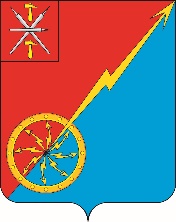 Собрание депутатов муниципального образованиягород Советск Щекинского района      V созываРЕШЕНИЕот 12 марта 2024 года                                     № 10-26О внесении изменений в решение Собрания депутатов муниципального образования город Советск  Щекинского района № 62-204 от 25.12.2017г. «Об утверждении нормативов формирования расходов на оплату труда муниципальных служащих администрации и содержание органов местного самоуправления муниципального образования город Советск Щекинского района»В соответствии с постановлением правительства Тульской области от 21.02.2024 № 70 «О внесении изменений в постановление правительства Тульской области от 14.11.2017г. № 538 «Об утверждении нормативов формирования расходов на оплату труда депутатов, выборных должностных лиц местного самоуправления, осуществляющих свои полномочия на постоянной основе, лиц, замещающих муниципальные должности в контрольно-счетном органе, муниципальных служащих и содержание органов местного самоуправления Тульской области», на основании Устава муниципального образования город Советск Щекинского района, Собрание депутатов муниципального образования город Советск Щекинского района  РЕШИЛО:1. Внести в решение Собрания депутатов муниципального образования город Советск Щекинского района № 62-204 от 25.12.2017г. «Об утверждении нормативов формирования расходов на оплату труда муниципальных служащих администрации и содержание органов местного самоуправления муниципального образования город Советск Щекинского района» следующие изменения:1.1. Установить отнесение муниципального образования город Советск Щекинского района ко 2 группе по оплате труда.1.2. Приложение 1 к решению изложить в новой редакции (приложение);1.3. Подпункт «б» пункта 4 приложения 2 к решению изложить в следующей редакции: «б) ежемесячная надбавка в должностному окладу за особые условия муниципальной службы – до 180 процентов должностного оклада;1.4. Подпункт «в» пункта 4 приложения 2 к решению изложить в следующей редакции: «в) ежемесячное денежное поощрение – до 200 процентов должностного оклада.1.2. Приложение № 5 к решению изложить в следующей редакции:«НОРМАТИВЫ ФОРМИРОВАНИЯ РАСХОДОВ НА СОДЕРЖАНИЕ ОРГАНОВ МЕСТНОГО САМОУПРАВЛЕНИЯ В МУНИЦИПАЛЬНОМ ОБРАЗОВАНИИ ГОРОД СОВЕТСК ЩЕКИНСКОГО РАЙОНА НА 2023 ГОД«*»В расчет норматива формирования расходов на содержание органов местного самоуправления не включаются расходы на выходные пособия, компенсации и иные выплаты при увольнении работников органов местного самоуправления.».          2. Предусмотреть бюджетные ассигнования на исполнение решения в бюджете МО г. Советск Щекинского района в последующем уточнении.          3. Настоящее решение обнародовать путем размещения на официальном сайте муниципального образования город Советск Щекинского района и на информационном стенде администрации муниципального образования город Советск Щекинского района по адресу: Тульская область, Щекинский район, город Советск, пл. Советов, д. 1. 4.  Решение вступает в силу со дня его официального обнародования ираспространяется на правоотношения, возникшие с 01.04.2024 года.Глава муниципального образованиягород Советск Щекинского района                              Е. В. ХолаимоваПриложение к решению Собрания депутатов МО город Советск Щекинского районаот 12 марта 2024 № 10-26РАЗМЕРЫДОЛЖНОСТНЫХ ОКЛАДОВ МУНИЦИПАЛЬНЫХ СЛУЖАЩИХДолжности муниципальной службы в администрациимуниципального образования город Советск Щекинского районаНаименование муниципального образованияНорматив формирования расходов на содержание органов местного самоуправления(*)город Советск  Щекинского района31,0Наименование должности муниципальной службыРазмер   
должностного оклада, рублей Группа высших должностей муниципальной службы   Группа высших должностей муниципальной службы   Глава администрации 19072Заместитель главы администрации  13686Группа главных должностей муниципальной службы        Группа главных должностей муниципальной службы        Начальник отдела 9279Начальник сектора 8974Группа ведущих должностей муниципальной службы   Группа ведущих должностей муниципальной службы   Консультант  7908Группа старших должностей муниципальной службы Группа старших должностей муниципальной службы Главный специалист  7591